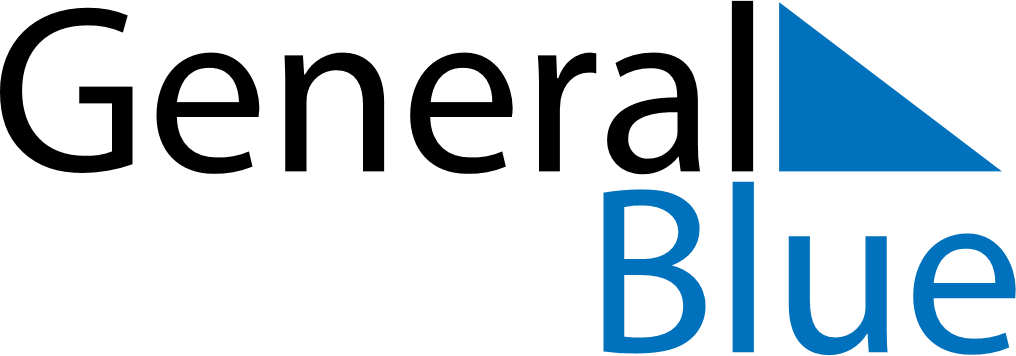 Grenada 2027 HolidaysGrenada 2027 HolidaysDATENAME OF HOLIDAYJanuary 1, 2027FridayNew Year’s DayFebruary 7, 2027SundayIndependence DayMarch 26, 2027FridayGood FridayMarch 28, 2027SundayEaster SundayMarch 29, 2027MondayEaster MondayApril 24, 2027SaturdayCarriacou Maroon and String Band Music FestivalMay 1, 2027SaturdayLabour DayMay 16, 2027SundayPentecostMay 17, 2027MondayWhit MondayMay 27, 2027ThursdayCorpus ChristiAugust 2, 2027MondayEmancipation DayAugust 9, 2027MondayCarnival MondayAugust 10, 2027TuesdayCarnival TuesdaySeptember 1, 2027WednesdayKirani DayOctober 15, 2027FridayAunty Tek Spice Word FestivalOctober 25, 2027MondayThanksgiving DayDecember 4, 2027SaturdayCamerhogne Folk FestivalDecember 25, 2027SaturdayChristmas DayDecember 26, 2027SundayBoxing Day